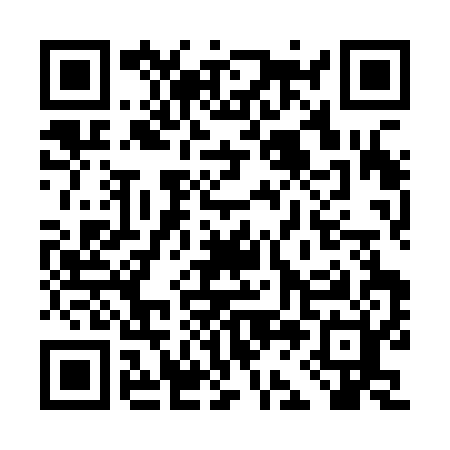 Ramadan times for Halstead Beach, Ontario, CanadaMon 11 Mar 2024 - Wed 10 Apr 2024High Latitude Method: Angle Based RulePrayer Calculation Method: Islamic Society of North AmericaAsar Calculation Method: HanafiPrayer times provided by https://www.salahtimes.comDateDayFajrSuhurSunriseDhuhrAsrIftarMaghribIsha11Mon6:136:137:321:235:277:157:158:3412Tue6:116:117:301:235:287:167:168:3613Wed6:096:097:281:225:297:187:188:3714Thu6:076:077:261:225:307:197:198:3815Fri6:056:057:241:225:317:207:208:4016Sat6:036:037:231:225:327:217:218:4117Sun6:016:017:211:215:337:237:238:4218Mon5:595:597:191:215:347:247:248:4419Tue5:575:577:171:215:357:257:258:4520Wed5:555:557:151:205:367:267:268:4621Thu5:545:547:131:205:377:277:278:4822Fri5:525:527:121:205:377:297:298:4923Sat5:505:507:101:195:387:307:308:5024Sun5:485:487:081:195:397:317:318:5225Mon5:465:467:061:195:407:327:328:5326Tue5:445:447:041:195:417:347:348:5427Wed5:425:427:031:185:427:357:358:5628Thu5:405:407:011:185:437:367:368:5729Fri5:385:386:591:185:447:377:378:5930Sat5:365:366:571:175:457:397:399:0031Sun5:345:346:551:175:467:407:409:011Mon5:325:326:531:175:467:417:419:032Tue5:305:306:521:175:477:427:429:043Wed5:285:286:501:165:487:437:439:064Thu5:265:266:481:165:497:457:459:075Fri5:245:246:461:165:507:467:469:096Sat5:215:216:441:155:517:477:479:107Sun5:195:196:431:155:517:487:489:128Mon5:175:176:411:155:527:497:499:139Tue5:155:156:391:155:537:517:519:1510Wed5:135:136:371:145:547:527:529:16